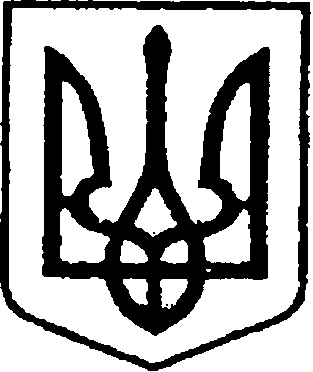 УКРАЇНАЧЕРНІГІВСЬКА ОБЛАСТЬМІСТО НІЖИНМ І С Ь К И Й  Г О Л О В А  Р О З П О Р Я Д Ж Е Н Н Явід 10 грудня 2020 р.		              м. Ніжин                                             № 321Про створення робочої групиз питань ефективності використаннякомунального майна Ніжинської територіальної громадиВідповідно до статей 42, 59, 73 Закону України «Про місцеве самоврядування в Україні», Закону України «Про оренду державного та комунального майна» від 03 жовтня 2019 року №157-IX, Порядку передачі в оренду державного та комунального майна, затвердженого постановою Кабінету Міністрів України від 03 червня 2020р. №483 «Деякі питання оренди державного та комунального майна» та з метою ефективного використання комунального майна Ніжинської територіальної громади:1. Утворити робочу групу з питань ефективного використання комунального майна Ніжинської територіальної громади та затвердити її персональний склад, що додається.2. Робочій групі, утвореній відповідно до п.1 цього розпорядження, провести аналіз ефективного використання комунального майна Ніжинської територіальної громади.3. Голові робочої групи, за результатами роботи, надати міському голові пропозиції щодо покращення управління комунальним майном та ефективності використання комунального майна Ніжинської територіальної громади.4. Управлінню комунального майна та земельних відносин Ніжинської міської ради (Онокало І.А.) забезпечити оприлюднення цього розпорядження на офіційному сайті Ніжинської міської ради.         5. Відділу з питань діловодства та роботи зі зверненнями громадян апарату виконавчого комітету Ніжинської міської ради (Остапенко С.В.) довести зміст цього розпорядження до відома членів робочої групи.          6. Контроль за виконанням цього розпорядження залишаю за собою.Міський голова                                                                   О.М. КодолаДодатокдо розпорядження міського голови№_____ від____________Склад робочої групиз питань ефективності використання комунального майнаНіжинської територіальної громади1.Вовченко Ф.І. – перший заступник міського голови з питань діяльності виконавчих органів ради, голова робочої групи.2.Онокало І.А.- начальник управління комунального майна та земельних відносин Ніжинської міської ради, заступник голови робочої групи.3.Чернета О.О.- головний спеціаліст відділу комунального майна управління комунального майна та земельних відносин Ніжинської міської ради, секретар робочої групи.4.Шумейко О.М.- директор комунального підприємства «Оренда комунального майна», член робочої групи.5.Копилова Є.Г. - начальник сектора з питань претензійно-позовної роботи та запобігання корупції відділу юридично-кадрового забезпечення апарату виконавчого комітету Ніжинської міської ради, член робочої групи..6.Охонько С.М.- депутат Ніжинської міської ради, радник міського голови (за згодою), член робочої групи. .7.Дегтяренко В.М.- депутат Ніжинської міської ради, голова постійної комісії міської ради з питань житлово-комунального господарства, транспорту і зв’язку та енергозабезпечення (за згодою), член робочої групи.Подає:Перший заступник міського головиЗ питань діяльності виконавчих органів ради                               Ф.І. ВовченкоПогоджує: Начальник відділуюридично-кадрового забезпечення апарату                                                                       В.О. Легавиконавчого комітетуНіжинської міської ради     		                    